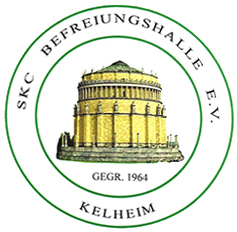 Verhaltens- und HygieneregelnIm SportgebäudeBetreten der Sportanlage nur mit Mund-Nasen-SchutzToiletten nur einzeln mit Mund-Nasen-Schutz aufsuchenNach dem Toilettengang müssen die Hände gründlich gewaschen werdenTrainierende Spieler müssen sich vorab bei ihrem Sportwart/Vereinsvorsitzenden anmelden (Benutzerliste)Einhaltung der Trainingszeiten erforderlich. Zeitnah zu Trainingsbeginn erscheinen und nach dem Training zeitnah den Sportbereich verlassenPublikumsverkehr ist nicht erlaubtDas Betreten/Benutzen der Umkleideräume und Duschen nicht erlaubtJeder Spieler bringt sein eigenes Handtuch (wenn nötig auch seinen eigenen Schwamm) mitAbstandsregelung von 1,5 m muss stehts eingehalten werdenAllgemeine Nies-Hygiene-Etikette beachtenWährend des Trainings / der WettkämpfeWährend des Trainings müssen die Fenster geöffnet bleibenWenn möglich eigene Kegelkugeln verwenden. Eigene Kegelkugeln anschließend mit nach Hause nehmen. Nicht im Vereinsheim aufbewahren! Ausgeliehene Kegelkugeln (komplette Kugelbox)  bis zum Ende des Trainings mit sich führen. Beim Bahnwechsel werden die anfänglich benutzen Kugeln mitgenommen. Bahnsteuerungstafel nach jedem Bahnwechsel mit dem Desinfektionstuch reinigen (Desinfektionstücher liegen in jeder Kugelbox bei. Für Spieler mit eigenen Kugeln ein Desinfektionstuch aus der Box „kleine Kugeln“ entnehmen.)Unterlassung des Sportgrußes (Händereichen, Abklatschen etc.)Es dürfen alle vier Bahnen benutzt werden, sobald die räumliche Abtrennung zwischen Bahn 2 und Bahn 3 installiert wurde.Eine Trainingseinheit darf die Dauer von 60 Minuten nicht übersteigenBefeuchtungstuch/Schwamm muss selbst mitgebracht und anschließend wieder entfernt werdenNach dem TrainingNach dem Training muss die Kugelbox (Kugeln, Griffe der Box und Anleitung) mit einem Desinfektionstuch gereinigt werden. Tücher befinden sich selbst in der KugelboxDie Bahnsteuerungs-Tafel muss ebenfalls mit einem Desinfektionstuch gereinigt werden (wie bei jedem Bahnwechsel)Kugelbox zum Bürotisch zurückbringenDesinfektionstuch ordnungsgemäß entsorgen (Abfalleimer - Restmüll)Desinfektion des Sitzplatzes/TischesLetzter Trainierender muss die Fenster schließen und den jeweiligen Griff anschließend desinfizierenUmkleidebereich/DuschenEs stehen zwei Umkleidekabinen zur VerfügungDer Umkleideraum darf nur einzeln betreten werden und ist für die Dauer der Benutzung von innen zu versperren bzw. als „besetzt“ zu kennzeichnenBei der Nutzung der Duschen muss entsprechende Fußkleidung (Badeschuhe) getragen werdenEs dürfen nur selbst mitgebrachte Handtücher und Seife/Shampoo benutzt werden. (Bitte wieder mit nach Hause nehmen, sonst werden sie vom Verein entsorgt) Aus hygienischen Gründen ist es nicht gestattet sich zu rasieren oder sich die Nägel zu schneiden.Für ausreichende Belüftung ist zu sorgenNach dem Duschen müssen die Kontaktoberflächen und der Boden gereinigt/desinfiziert werden (Reinigungsmittel stehen im Umkleidebereich zur Verfügung)Desinfektionstücher werden mit den Kugelboxen zur Verfügung gestellt. Sollte es doch zu Engpässen kommen bitten wir darum auch ein Notfallpaket mit sich zu führen. Ausschluss vom Sportbetrieb Personen mit Kontakt zu COVID-19-Fällen in den letzten 14 Tagen  Personen mit unspezifischen Allgemeinsymptomen und respiratorischen Symptomen jeder Schwere Personen, welche die Verhaltens- und Hygieneregeln nicht anerkennen/befolgenSollten Nutzer von Sportstätten-/Sportanlagen während des Aufenthalts Symptome entwickeln, haben diese umgehend das Sportgelände zu verlassen, das Gesundheitsamt und den Vorstand zu informieren.Der jeweilige Sportwart des trainierenden Clubs ist für die Einhaltung der Hygieneregeln verantwortlich und überprüft deren Durchführung.Bei Nichteinhaltung wird vom Hausrecht gebraucht gemacht.